                                       ETSU EcoNut 2019-2020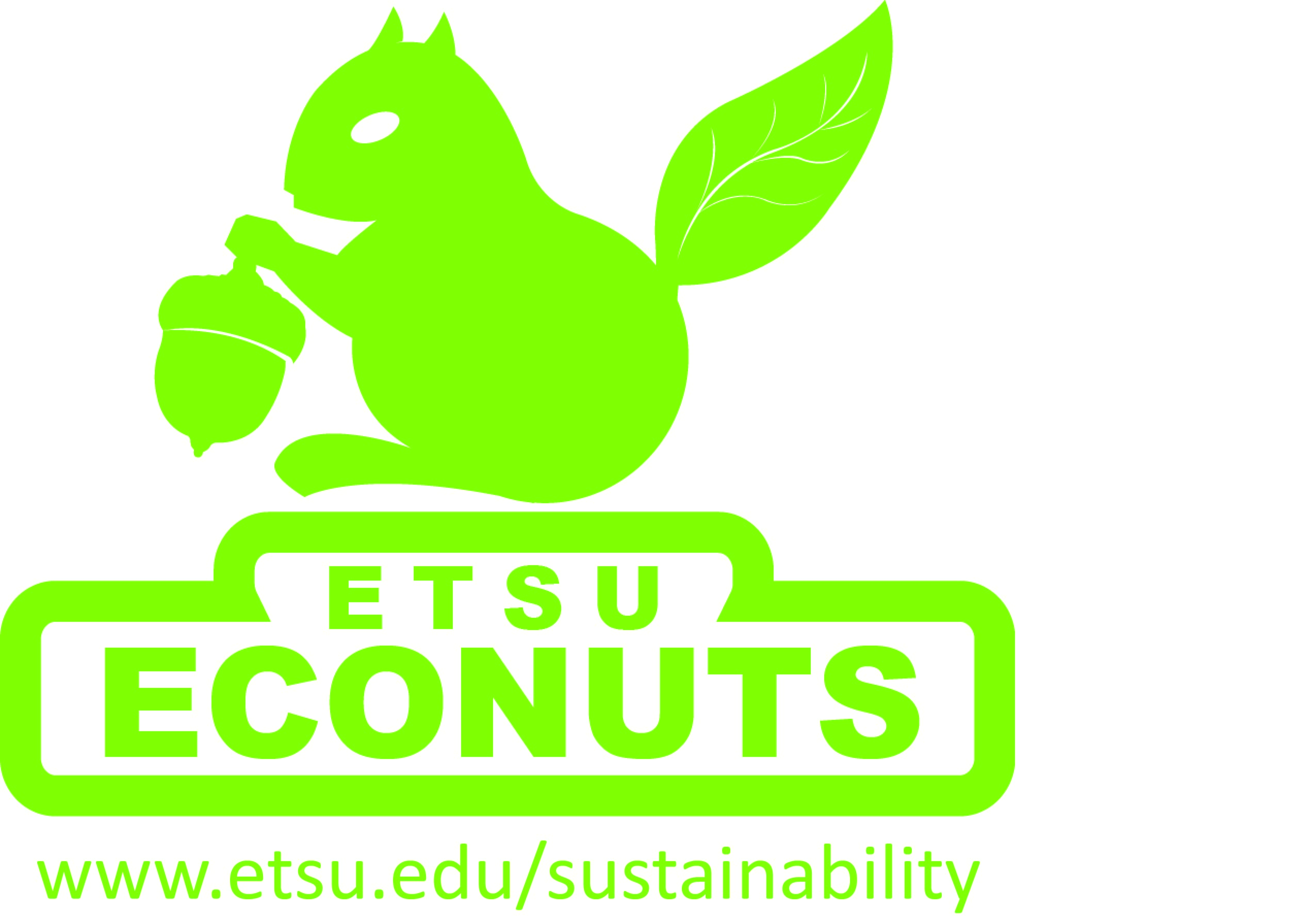 Application FormInstructions: Please complete and email along with your resume, as attachments to hollidayj@etsu.edu by April 19th, 2019Last Name:      First Name:      First Name:      Middle Init:      Email Address:      Email Address:      Cell Phone #: (     )     -     Cell Phone #: (     )     -     Home/Permanent Address:      Home/Permanent Address:      Home/Permanent Address:      Home/Permanent Address:      City, State, ZIP:      City, State, ZIP:      Home/Permanent Telephone: (     )     -     Home/Permanent Telephone: (     )     -     Fall 2018 Campus Address -- Residence Hall:      Fall 2018 Campus Address -- Residence Hall:      Fall 2018 Campus Address -- Residence Hall:      Fall 2018 Campus Address -- Residence Hall:      Room #:      Room #:      School/College:      School/College:      Anticipated Graduation Date:      /     Anticipated Graduation Date:      /     Major:      Major:      GPA:       GPA:       Class Status for 2018-2019:  First-Year  Sophomore   Junior     Senior     Class Status for 2018-2019:  First-Year  Sophomore   Junior     Senior     Class Status for 2018-2019:  First-Year  Sophomore   Junior     Senior     Class Status for 2018-2019:  First-Year  Sophomore   Junior     Senior     E-Number:      E-Number:      E-Number:      E-Number:      Do you have Federal Work-Study job eligibility for 2018-2019?*   Yes       No      Unsure*Work Study is not required, but it only helps our budgetary planning to know who is or is not Work Study eligible.  This information will not be used in the selection process.Do you have Federal Work-Study job eligibility for 2018-2019?*   Yes       No      Unsure*Work Study is not required, but it only helps our budgetary planning to know who is or is not Work Study eligible.  This information will not be used in the selection process.Do you have Federal Work-Study job eligibility for 2018-2019?*   Yes       No      Unsure*Work Study is not required, but it only helps our budgetary planning to know who is or is not Work Study eligible.  This information will not be used in the selection process.Do you have Federal Work-Study job eligibility for 2018-2019?*   Yes       No      Unsure*Work Study is not required, but it only helps our budgetary planning to know who is or is not Work Study eligible.  This information will not be used in the selection process.EXPERIENCEPlease attach a copy of your most recent resume that outlines your involvement as a student and a history of your work and volunteer experience.  Feel free to submit any additional materials that may help us know more about your skills and interests.Application QUESTIONSSubmission GuidelinesPlease respond to the following questions.  Whenever possible, applicants should strive to illustrate a clear understanding of the concepts they choose to introduce in each response.  A clear understanding can be shown when an applicant uses specific, often personal examples, or defines terms and concepts using their own words.  Other methods of showing understanding are welcomed.  Responses should be no more than 250 words.Question #1Why are you interested in being an EcoNut? What passions, skills*, and interests can you bring to this program to enhance its mission?  *skills may include things like public speaking, desktop publishing, artistic, writing, acting, musical, organizing, web design, leadership, research, math, and office skills. Question #2The EcoNuts Program is dedicated to promoting ecological literacy and environmentally and/or socially responsible behaviors. What do these terms mean to you and how do you see yourself using these concepts in the work you do as an EcoNut?  Question #3The EcoNuts Program seeks motivated individuals who can work both collaboratively and independently and see projects through to completion. Please describe a situation from your past that shows your ability to work in these ways.    Question #4EcoNuts are educators and leaders on our campus. How do you define leadership in the context of an EcoNut?  What opportunities have you taken advantage of to develop your leadership skills?  PLACEMENTOur first choice is for students to be EcoNuts for the building in which they reside.  In some cases, students are EcoNuts for a building in which they do not live.  REFERENCESREFERENCESREFERENCESPlease list the names, positions, phone numbers, and emails for two individuals (at least one from the ETSU community) who can serve as references. No written letters are required. Please list the names, positions, phone numbers, and emails for two individuals (at least one from the ETSU community) who can serve as references. No written letters are required. Please list the names, positions, phone numbers, and emails for two individuals (at least one from the ETSU community) who can serve as references. No written letters are required. Name:      Phone#: (     )     -     Email Address:      Relationship to you:      Relationship to you:      Relationship to you:      Name:      Phone#: (     )     -     Email Address:      Relationship to you:      HOW DID YOU HEAR?HOW DID YOU HEAR?HOW DID YOU HEAR?How did you hear about the EcoNuts position?  Please check all that apply.How did you hear about the EcoNuts position?  Please check all that apply.How did you hear about the EcoNuts position?  Please check all that apply. My RD/ARD My RA EcoNuts Facebook Tabling Event Brochure Email  Class/Professor Friend Another EcoNutOther:      Other:      Other:      ADDITIONAL COMMENTS/QUESTIONSIs there anything else we should know about you? What questions do you have for us?      